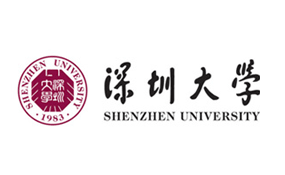        附属医院应聘报名表基本信息联系方式教育经历（请填写完整教育经历，从高中起，按时间倒叙）工作经历（请填写完整教育经历，按时间倒叙）管理经历和能力阐述未来团队建设设想其他，如教学/科研/学术交流经历应聘岗位：是否服从调剂：现任职单位：现任职职务：姓    名：性    别：照片(必须提供)出生年月：身份证号码：照片(必须提供)婚姻状况：政治面貌：照片(必须提供)籍    贯：户口所在地：照片(必须提供)工作时间：职    称：照片(必须提供)CET情况：计算机等级：照片(必须提供)电子邮箱：移动电话：通信地址：学历学习时间就读学校所学专业全日制起止时间单位部门任职